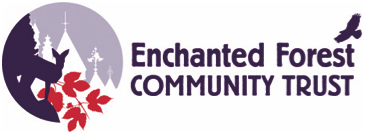 Equal Opportunities Monitoring Form CONFIDENTIALIn accordance with equal opportunities Enchanted Forest Community Trust will provide equal opportunities to any employee, job applicant and Trustees of our Board and will not discriminate either directly or indirectly because of race, sex, sexual orientation, gender reassignment, religion or belief, marital or civil partnership status, age, disability, or pregnancy and maternity.In order to ensure that we are adhering to equal opportunities we have an equal opportunities monitoring system where we monitor all applications received. We would therefore be grateful if you would complete the questions on this form. This form is separated from your application form and will not be provided to the short-listing panel. Your answers will be treated in the strictest confidence. The information you provide will only be used for monitoring purposes and to assist us with improving our recruitment process to ensure we are reaching all sections of the community. How you complete this form has no connection to the evaluation of your application in any way.VacancyHow did you hear about this vacancy?  Advertisement  Email/Newsletter  Facebook  Family or Friend  Magazine Article  Newspaper Story  TV/Radio  Twitter  Website/Search Engine  Other, please specify ________________________Marital Status  Single  Married/Civil Partner  Divorced/Person whose Civil Partnership has been dissolved  Widowed/Surviving Civil Partner  Separated  I do not wish to disclose my marital statusAgePlease select you age group:  16 - 19    20 – 29  30 – 39  40 – 49  50 – 59  60 and over  I do not wish to disclose my ageGender Identity – Sex  Male  Female  Transgender   I do not wish to disclose my genderGender OrientationHow would you describe your sexual orientation?   Heterosexual/straight   Gay Man  Gay Woman/Lesbian  Bisexual  Other  I do not wish to disclose my gender orientationDisabilityDo you consider yourself to have a disability?  Yes  No  I do not wish to disclose whether I have a disabilityIf Yes, please state the type of impairment which applies to you. You may indicate more than one category.  Physical impairment   Sensory impairment   Mental health condition  Learning disability/ difficulty  Long-standing illness  Other, please specify ________________________Ethnic OriginWhat is your ethnic group? Please choose one selection from (a) to (g) and then tick the appropriate box to indicate your cultural background.Faith/Religion/BeliefWhat is your faith / religion / belief? Please tick one box only.  Agnostic  Atheist  Buddhist  Christian  Hindu  Jewish  Muslim  Sikh  Other.  Please specify  I do not wish to disclose my faith/religion/beliefThank you for completing this form to assist with effective monitoring processes.Role Applying For:			Date of Birth(a) White  British  Irish  Other, please specify ________________________(b) Dual Heritage  White and Black Caribbean  White and Black African  White and Asian  Other, please specify ________________________(c) Asian  British  Indian  Pakistani  Bangladeshi  Other, please specify ________________________(d) Black  British  Caribbean  Africa  Other, please specify ________________________(e) Chinese or Other  Chinese  Other, please specify ________________________(f)  Any other ethnic group, please specify ______________________(g)  I do not wish to disclose my ethnic origin